MD – UTORAK 24.3.2020.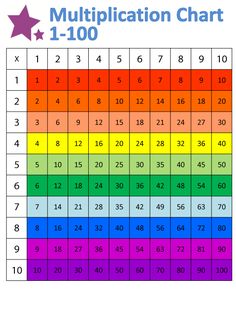 POMNOŽI:10 X 2 =	10 X 5 =7 X 3 =	 9 X 4 =8 X 3 =	 8 X 8 =4 X 5 =	 7 X 8 =8 X 5 =	 6 X 7 =2 X 9 =  	10 X 0 =